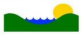 Honeoye Valley Association Board Meeting Minutes December 6, 2022 6:30pm EDT Zoom  Attendees: • Don Cook • Elaine Cook • Dorothy Gronwall • Terry Gronwall Derek Gentry• Dan Lalonde Meeting was called to order by Dan Lalonde at 06:31 pm EDT November meeting minutes were approved. TG made motion to accept, DC secondedFinancial Report: Financial report was accepted. TG made motion, DC seconded.The board approved paying our memberships to NYSFOLA   DG made motion to approve, EC seconded, all voted in favorCSLAP   DG made motion to approve, DC seconded, all voted in favorPending Action Items LakeThe Alum treatment is complete as of November 18. It started on November 1. While being applied, some board members were surprised to learn that the deeper parts o f the lake extend beyond the “norma;” envisioned areas. There had been some comments noticed on social media that the application was going beyond where people expected. The treatment was for areas deeper than 18’The aeration project will likely be delayed until the DEC monitoring of the alum treatment is concluded. This likely would be a few years. Unknown at this timeOther Business Discussion about board memberships HVA meeting zoom account is being researched to allow others than the originator initiate meetings longer than 1 hour. We may have to stay with google meetNew and Continuing Action Items Meeting adjourned at 7:30 pm EDTInitiated  Meeting  DateRe spon sible  PersonAction Item / Topic Status6/2022CooksContinue search for additional board membersOther names suggested to be approached - John Bateman - but he is known to be heavily already committed to other groupsHVA 2022 InitiativesHVA 2022 InitiativesHVA 2022 InitiativesHVA 2022 Initiatives02/01/22 Len Lake Friendly Living No activity. Determine scope of  HVA’s LFL Program.02/01/22 Terry Promote FLI Macrophyte Survey ParticipationNo discussion02/01/22 Dan Events/Workshops No discussion02/01/22 Terry Secchi Disc Program Completed for the season02/01/22 Don LenRoadside Pick-up Don will work on a “how to” docu ment for future co-ordinators. Sug gestion for next year is to have a ta ble at breakfast promoting HVA activ ities.Initiated  Meeting  DateRe spon sible  PersonAction Item / Topic Status02/01/22 Dan LindaDock Signs Closedt02/01/22 Elaine Food Pantry Complete. Continue to monitor need.02/01/22 All Social Event See Events/Workshops above. More  discussion needed.Initiated  Meeting  DateRe spon sible  PersonAction Item / Topic StatusGronwalls and CooksFind new board candidates